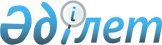 О внесении изменений в постановление акимата города Шахтинска от 7 декабря 2010 года N 24/5 "Об организации общественных работ в 2011 году"Постановление акимата города Шахтинска Карагандинской области от 2 марта 2011 года N 6/2. Зарегистрировано Управлением юстиции города Шахтинска Карагандинской области 6 апреля 2011 года N 8-8-94

      В соответствии с Законами Республики Казахстан от 23 января 2001 года "О местном государственном управлении и самоуправлении в Республике Казахстан", от 23 января 2001 года "О занятости населения", акимат города Шахтинска ПОСТАНОВЛЯЕТ:



      1. Внести изменения в постановление акимата города Шахтинска от 7 декабря 2010 года N 24/5 "Об организации общественных работ в 2011 году" (зарегистрировано в Реестре государственной регистрации нормативных правовых актов 23 декабря 2010 года N 8-8-88; опубликовано в газете "Шахтинский вестник" от 31 декабря 2010 года N 52): перечень организаций, в которых будут проводиться общественные работы в 2011 году, изложить в новой редакции согласно приложению к настоящему постановлению.



      2. Контроль за исполнением настоящего постановления возложить на заместителя акима города Шахтинска Егишева Б. К.



      3. Настоящее постановление вводится в действие по истечении десяти календарных дней после дня его первого официального опубликования.      Аким города                                Е. Нагаспаев

Приложение

к постановлению акимата

города Шахтинска

от 2 марта 2011 года

N 6/2Приложение

к постановлению акимата

города Шахтинска

от 7 декабря 2010 года

N 24/5 

Перечень организаций, в которых будут проводиться общественные работы в 2011 году* - размер оплаты труда участников общественных работ определяется исходя из размера минимальной заработной платы, устанавливаемой в соответствии с законодательством Республики Казахстан.
					© 2012. РГП на ПХВ «Институт законодательства и правовой информации Республики Казахстан» Министерства юстиции Республики Казахстан
				NНаименование организацииКоличество человекВиды работИсточник финансированияОбъем работ (тысяч тенге)*1.Государственное учреждение "Аппарат акима города Шахтинска"30Обработка документов, курьерская работаБюджет города Шахтинска479,942.Государственное учреждение "Аппарат акима поселка Шахан"50Обработка документов, курьерская работа, благоустройство и уборка закрепленной территорииБюджет города Шахтинска799,923.Государственное учреждение "Аппарат акима поселка Долинка"26Обработка документов, курьерская работа, благоустройство и уборка закрепленной территорииБюджет города Шахтинска415,974.Государственное учреждение "Аппарат акима поселка Новодолинский"30Обработка документов, курьерская работа, благоустройство и уборка закрепленной территорииБюджет города Шахтинска479,945.Государственное учреждение "Аппарат Шахтинского городского маслихата"8Обработка документов, курьерская работаБюджет города Шахтинска127,996.Государственное учреждение "Отдел жилищно-коммунального хозяйства, пассажирского транспорта и автомобильных дорог города Шахтинска"70Обработка документов, курьерская работа, благоустройство и уборка закрепленной территорииБюджет города Шахтинска1119,97.Государственное учреждение "Отдел строительства, архитектуры и градостроительства города Шахтинск"3Обработка документов, курьерская работаБюджет города Шахтинска47,998.Государственное учреждение "Отдел земельных отношений города Шахтинск"3Обработка документов, курьерская работаБюджет города Шахтинска47,999.Государственное учреждение "Отдел экономики и бюджетного планирования города Шахтинск"3Обработка документов, курьерская работаБюджет города Шахтинска47,9910.Государственное учреждение "Отдел предпринимательства города Шахтинск"2Обработка документов, курьерская работаБюджет города Шахтинска31,9911.Государственное учреждение "Отдел финансов города Шахтинска"3Обработка документов, курьерская работаБюджет города Шахтинска47,9912.Государственное учреждение "Отдел сельского хозяйства и ветеринарии города Шахтинск"2Обработка документов, курьерская работаБюджет города Шахтинска31,9913.Государственное учреждение "Отдел внутренней политики города Шахтинска"3Обработка документов, курьерская работаБюджет города Шахтинска47,9914.Государственное учреждение "Отдел культуры и развития языков города Шахтинска"2Обработка документов, курьерская работаБюджет города Шахтинска31,9915.Коммунальное государственное казенное предприятие "Дворец культуры горняков города Шахтинска" акимата города Шахтинска отдела культуры и развития языков города Шахтинска"9Благоустройство и уборка закрепленной территорииБюджет города Шахтинска143,9816.Коммунальное государственное казенное предприятие "Дом культуры поселка Шахан" акимата города Шахтинска отдела культуры и развития языков города Шахтинска5Благоустройство и уборка закрепленной территорииБюджет города Шахтинска79,9917.Коммунальное государственное казенное предприятие "Барс" акимата города Шахтинска отдела культуры и развития языков города Шахтинска"5Очистка территории и закрепленного участка от мусораБюджет города Шахтинска79,9918.Государственное учреждение "Отдел занятости и социальных программ города Шахтинск"20Обработка документов, курьерская работаБюджет города Шахтинска319,9619.Государственное учреждение "Отдел образования, физической культуры и спорта города Шахтинск"7Обработка документов, курьерская работаБюджет города Шахтинска111,9920.Государственное учреждение "Общеобразовательная средняя школа N 1 города Шахтинск"3Благоустройство, уборка школьной территории Бюджет города Шахтинска47,9921.Государственное учреждение "Средняя общеобразовательная школа N 2 города Шахтинск"8Благоустройство, уборка школьной территории Бюджет города Шахтинска127,9922.Государственное учреждение "Средняя общеобразовательная школа N 3 города Шахтинск"1Благоустройство, уборка школьной территории Бюджет города Шахтинска1623.Государственное учреждение "Средняя общеобразовательная школа-сад N 4 города Шахтинск"1Благоустройство, уборка школьной территорииБюджет города Шахтинска1624.Государственное учреждение "Общеобразовательная средняя школа N 6 города Шахтинск"1Благоустройство, уборка школьной территорииБюджет города Шахтинска1625.Государственное учреждение "Общеобразовательная средняя школа N 8 города Шахтинск"1Благоустройство, уборка школьной территории Бюджет города Шахтинска1626.Государственное учреждение "Общеобразовательная средняя школа N 9 города Шахтинск"1Благоустройство, уборка школьной территории Бюджет города Шахтинска1627.Государственное учреждение "Общеобразовательная средняя школа N 11 города Шахтинск"1Благоустройство, уборка школьной территории Бюджет города Шахтинска1628.Государственное учреждение "Средняя общеобразовательная школа N 12 города Шахтинска"4Благоустройство, уборка школьной территории Бюджет города Шахтинска63,9929.Государственное учреждение "Средняя общеобразовательная школа N 14 города Шахтинск"6Благоустройство, уборка школьной территории Бюджет города Шахтинска95,9930.Государственное учреждение "Средняя общеобразовательная школа N 15 города Шахтинск"1Благоустройство, уборка школьной территорииБюджет города Шахтинска1631.Государственное учреждение "Средняя общеобразовательная школа N 16 города Шахтинск"1Благоустройство, уборка школьной территорииБюджет города Шахтинска1632.Государственное учреждение "Детско-юношеская спортивная школа города Шахтинска"2Благоустройство, уборка школьной территорииБюджет города Шахтинска31,9933.Коммунальное государственное казенное предприятие "Шахтинский Детско-юношеский центр" акимата города Шахтинска отдела образования, физической культуры и спорта города Шахтинска"2Благоустройство, уборка школьной территорииБюджет города Шахтинска31,9934.Государственное учреждение "Областная специальная школа-интернат N 1 для детей с ограниченными возможностями в развитии"5Благоустройство, уборка школьной территорииБюджет города Шахтинска79,9935.Коммунальное государственное казенное предприятие "Ясли-сад "Салтанат" акимата города Шахтинска отдела образования города Шахтинска"10Организация досуга детей, уборка территории и помещенияБюджет города Шахтинска159,9836.Коммунальное государственное казенное предприятие "Ясли-сад "Березка" акимата города Шахтинска отдела образования города Шахтинска"2Организация досуга детей, уборка территории и помещенияБюджет города Шахтинска31,9937.Коммунальное государственное казенное предприятие "Детский сад "Еркетай" акимата города Шахтинска отдела образования города Шахтинска"3Организация досуга детей, уборка территории и помещенияБюджет города Шахтинска47,9938.Коммунальное государственное казенное предприятие "Детский сад "Ботагоз" акимата города Шахтинска отдела образования города Шахтинска"8Организация досуга детей, уборка территории и помещенияБюджет города Шахтинска127,9939.Коммунальное государственное казенное предприятие "Детский сад "Снегурочка" акимата города Шахтинска отдела образования города Шахтинска"10Организация досуга детей, уборка территории и помещенияБюджет города Шахтинска159,9840.Коммунальное государственное казенное предприятие "Детский сад "Карлыгаш" акимата города Шахтинска отдела образования города Шахтинска"10Организация досуга детей, уборка территории и помещенияБюджет города Шахтинска159,9841.Коммунальное государственное казенное предприятие "Шахтинский технологический колледж акимата Карагандинской области управления образования Карагандинской области"2Благоустройство, уборка школьной территорииБюджет города Шахтинска31,9942.Специализированный административный суд города Шахтинска10Обработка документов, курьерская работаБюджет города Шахтинска159,9843.Суд города Шахтинска25Обработка документов, курьерская работаБюджет города Шахтинска399,9644.Коммунальное государственное казенное предприятие "Центральная городская больница"30Обработка документов, благоустройство и уборка закрепленной территорииБюджет города Шахтинска479,9545.Государственное учреждение "Инфекционная больница поселка Шахан"5Обработка документов, благоустройство и уборка закрепленной территорииБюджет города Шахтинска79,9946.Коммунальное государственное казенное предприятие "Поликлиника поселка Шахан" акимата Карагандинской области управления здравоохранения Карагандинской области"2Обработка документов, благоустройство и уборка закрепленной территорииБюджет города Шахтинска31,9947.Коммунальное государственное казенное предприятие "Поликлиника города Шахтинска" акимата Карагандинской области Управления здравоохранения Карагандинской области30Обработка документов, благоустройство и уборка закрепленной территорииБюджет города Шахтинска479,9548.Республиканское государственное казенное предприятие "Государственный центр по выплате пенсий Министерства труда и социальной защиты населения Республики Казахстан"5Обработка документов, курьерская работаБюджет города Шахтинска79,9949.Государственное учреждение "Налоговое управление по городу Шахтинску Налогового департамента по Карагандинской области Налогового комитета Министерства финансов Республики Казахстан"46Обработка документов, курьерская работаБюджет города Шахтинска735,9150.Государственное учреждение "Управление юстиции города Шахтинска Департамента юстиции Карагандинской области Министерства юстиции Республики Казахстан"34Обработка документов, курьерская работаБюджет города Шахтинска543,9751.Прокуратура города Шахтинска3Обработка документов, курьерская работаБюджет города Шахтинска47,9952.Карагандинская специализированная прокуратура по надзору за законностью в исправительных учреждениях3Обработка документов, курьерская работаБюджет города Шахтинска47,9953.Уголовно-исполнительная инспекция города Шахтинска2Обработка документов, курьерская работаБюджет города Шахтинска31,9954.Государственное учреждение "Отдел внутренних дел города Шахтинска Департамента внутренних дел Карагандинской области"2Обработка документов, курьерская работаБюджет города Шахтинска31,9955.Государственное учреждение "Отдел по чрезвычайным ситуациям города Шахтинска Департамента по чрезвычайным ситуациям Карагандинской области Министерства по чрезвычайным ситуациям Республики Казахстан"4Обработка документов, курьерская работаБюджет города Шахтинска63,9956.Шахтинский территориальный отдел судебных исполнителей Администатора судов Карагандинской области5Обработка документов, курьерская работаБюджет города Шахтинска79,9957.Государственное учреждение "Отдел по делам обороны города Шахтинск Карагандинской области"30Обработка документов, курьерская работаБюджет города Шахтинска479,95Итого:6009599,0